Projekts4.pielikums                          Ministru kabineta____.gada ___._______noteikumiem Nr.___Kombinēto brīdinājumu par ietekmi uz veselību izvietojuma formāts1. Stabiņveida formāts 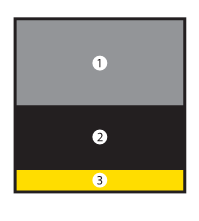 2. Blakusizkārtojuma formāts 
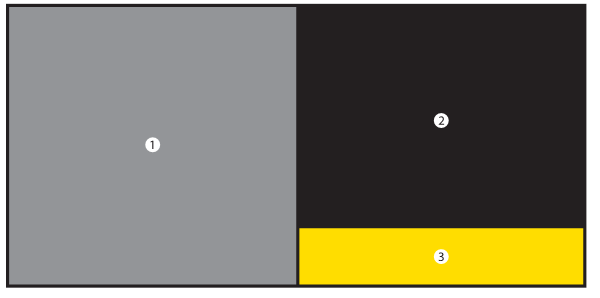 3. Īpaši plats blakusizkārtojuma formāts 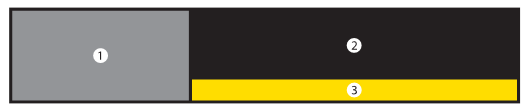  4. Apvērsts stabiņveida formāts 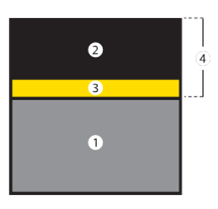 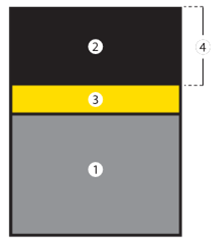 Veselības ministrs						 	        Guntis BelēvičsIesniedzējs: Veselības ministrs                                                   Guntis BelēvičsVīza: Valsts sekretāre                                                                 Solvita Zvidriņa26.04.2016. 13.3598Krūmiņa, 67876077alise.krumina@vm.gov.lvJurševica, 67876186anita.jursevica@vm.gov.lv 1. Fotoattēls. 2. Rakstveida brīdinājums. 3. Informācija par smēķēšanas atmešanu.1. Fotoattēls. 2. Rakstveida brīdinājums. 3. Informācija par smēķēšanas atmešanu.1. Fotoattēls. 2. Rakstveida brīdinājums. 3. Informācija par smēķēšanas atmešanu.1. Fotoattēls. 2. Rakstveida brīdinājums. 3. Informācija par smēķēšanas atmešanu. 4. Atliecams augšējais vāciņš.